Ride On,Jesus!… an Ash Wednesday reflection looking aheadBlessed?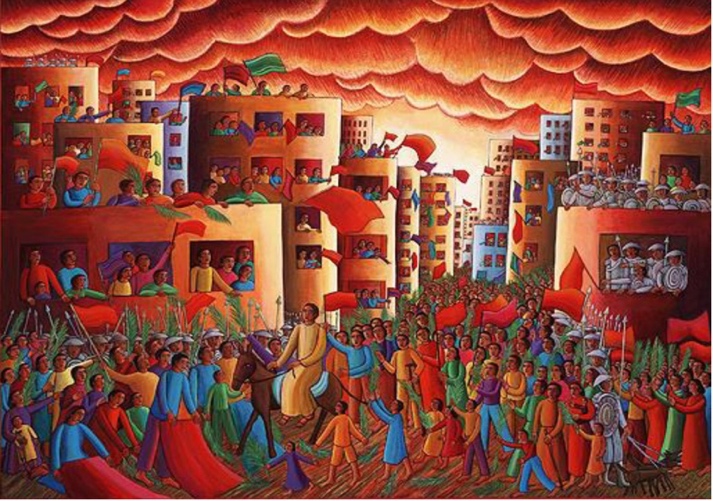 Blessed?Absolutely!Absolutely!Anyone who can draw in this sort of crowdThis sort of adulation This sort of fervourHey, they must be blessed!A rock star welcome!Jesus, ride on!Crowds out in their multitudesfrom every crevice in the Jerusalem woodwork… stonework to meet youto greet youto praise youto worship youto check you outto check out this odditythis living, breathing, polarisingCaptivating conundrum that is youthe one who rides into townas Prince of PeaceNot warrior of war and might …as one who mounts a donkeyas one I’ve heard Peter proclaimsas the Christ, the Lord, the Messiahas the Son of the living God as the one … as the one who soon will be mounted to a crossas one who says turn the other cheekas one who offers a new commandment to loveas one who rebuts the establishment’s criesfor the cheering to ceaseas one who in the middle of this jubilant mayhemcries out: “I tell you, if they keep quiet, the stones under your feet will cry out!”as one who says the last and the least and the lostwill come firstfirst at the tablefirst in your new kingdomof grace, welcome,hope and life salvation 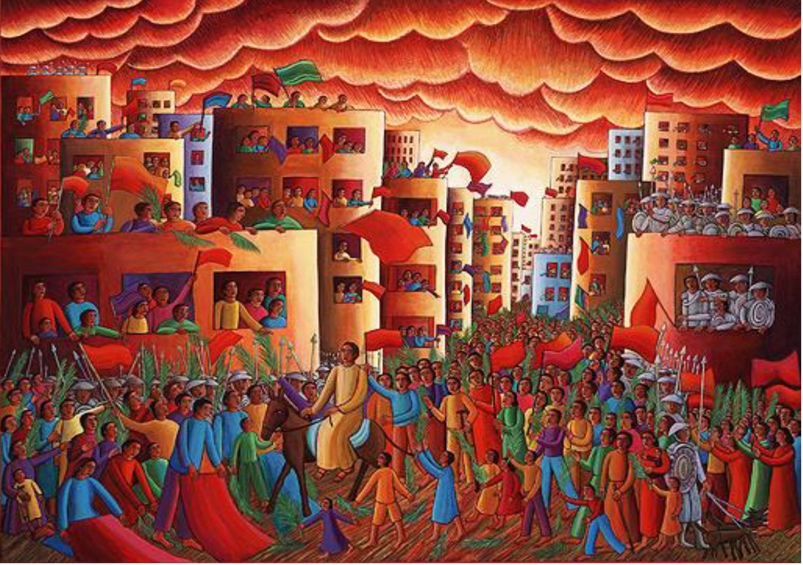 as one who not only talks about Godbut who is Godwho not only calls us to holinessbut is holiness who not only calls us to repentance but is repentancewho is forgiveness  Jesus, ride on!Jesus, Godwe’ve taken in your teachingwe’ve marvelled at your miracleswe’ve wowed at your wisdomBut how could all this be?I’m waving my palm branchesMy red cloak is laid out as you come byRed cloaks, blue cloaks, green cloaks They’re all being waved.Green – for life and peaceBlue – for something deep in the soul … the heartRed – well, raising a red flag meansSit up and take noticeSomething’s happening here Something unusualmaybe even not rightYes, red flag for me.This is no ordinary paradeNo ordinary welcome.Forget the soldiers, the scoffers, the skeptics I’ve heard what they think of you ...nothing but treacherynothing but blasphemy nothing but insurrectionnothing but elimination JesusI can only tell my own storyWe can only tell our own storiesWhen it was all hopelessYou offered my hopeWhen I was afraidYou offered your presence When I felt forgotten You brought me inOffered welcomeLife in abundanceLife overflowing.Is that what everyone around me hollers about?The latest Messiahto get us out of our deep mess?I’ve heard you’ll be triedI’ve heard you’ll be betrayedI’ve heard you’ll be ridiculed something shockingI’ve heard - to be blunt – they want to get rid of you once and for all.But that’s not all I’ve heardI’ve heard there’s more to youThere always seems to be more to you.That you promise a response Like only God can offerThere always seems to be more to you.You say the taints and tortureA deathly torture, no lessIt won’t be the end No way. will be just the beginning.So JesusRide onYou Prince of PeaceRide onYou healer of hearts Ride onYou Son of God … to your future Not for yourselfNo!To our futureThe future of all creationForever So Jesusbring in your kingdom some moreGo to your crossGo beyond Save usLove usFree us!Ride on, Jesus!Ride onBlessedObedient, faithful oneSaviour BefrienderWelcomerRedeemerMessiahChrist LordDavid MacGregor Ash Wednesday, 2020